<Commission>{INTA}Commissie internationale handel</Commission><RefProc>2018/2109(INI)</RefProc><Date>{28/01/2019}28.1.2019</Date><TitreType>ADVIES</TitreType><CommissionResp>van de Commissie internationale handel</CommissionResp><CommissionInt>aan de Commissie interne markt en consumentenbescherming</CommissionInt><Titre>inzake de verbetering van het concurrentievermogen van de interne markt door de ontwikkeling van de EU-douane-unie en haar governance</Titre><DocRef>(2018/2109(INI))</DocRef>Rapporteur voor advies: <Depute>Nicola Danti</Depute>PA_NonLegSUGGESTIESDe Commissie internationale handel verzoekt de bevoegde Commissie interne markt en consumentenbescherming onderstaande suggesties in haar ontwerpresolutie op te nemen:1.	is bijzonder verheugd over de ratificatie door de EU van de handelsfacilitatieovereenkomst (TFA), de eerste multilaterale overeenkomst sinds de oprichting van de WTO in 1995, en wijst nogmaals op het belang van de volledige tenuitvoerlegging van deze overeenkomst door alle ondertekenaars uit de WTO voor de vereenvoudiging en modernisering van de in- en uitvoerprocedures overal ter wereld; moedigt de Commissie aan haar beste praktijken te delen in het TFA-comité van de WTO om de gecoördineerde tenuitvoerlegging van moderne en transparante procedures met de handelspartners van de EU te bevorderen; verzoekt de Commissie nauw te blijven samenwerken met de OESO en de Werelddouaneorganisatie (WDO) om de bestaande hiaten in de douanecontrolesystemen te verminderen;2.	vestigt de aandacht op het feit dat de globalisering de economische actoren in verschillende landen steeds meer met elkaar verbindt en de complexiteit van de waardeketens vergroot; benadrukt dat een volledig operationele douane-unie essentieel is om ervoor te zorgen dat de EU bij onderhandelingen over handelsovereenkomsten geloofwaardig is en zich in een sterke positie bevindt; onderstreept in dat verband dat een doeltreffende douane-unie de handel moet bevorderen, de administratieve lasten voor bonafide handelaars, in het bijzonder voor kmo's, moet verkleinen en efficiënte controles moet garanderen, om te verzekeren dat producten die op de interne markt komen volledig in overeenstemming zijn met de regels en aan EU-normen beantwoorden, onder meer door voor meer samenwerking te zorgen tussen de douane-instanties van de lidstaten en die van derde landen; roept de Commissie op om de interne coördinatie ten aanzien van douanekwesties te verbeteren en te vergroten;3.	onderstreept dat het van cruciaal belang is om in de hele Unie voor naadloos op elkaar aansluitende douaneprocedures te zorgen, wat kan worden bereikt door de IT-infrastructuur van het douanewetboek van de Unie te hervormen, en onder meer de afstemming op het datamodel van de WDO te waarborgen; dringt in dit verband aan op de snelle tenuitvoerlegging van de nieuwe IT-systemen door alle partijen, dat wil zeggen niet later dan de nieuwe termijn van 2025, teneinde de beschikbaarheid van hulpbronnen te waarborgen; is van mening dat het dankzij de digitalisering mogelijk is de uitwisseling van informatie en de betaling van rechten transparanter en toegankelijker te maken, in het bijzonder voor marktdeelnemers in derde landen; wijst erop dat de digitalisering van douaneoperaties ook een krachtig instrument kan zijn om grenscorruptie aan te pakken;4.	vestigt de aandacht op het belang van de douane-unie als een van de belangrijkste bronnen van de financiële capaciteit van de Unie; stelt vast dat de huidige verschillen in het niveau en de kwaliteit van controles, en het sanctiebeleid op de plaatsen van binnenkomst in de douane-unie vaak tot de verstoring van internationale handelsstromen leiden, en dat deze verschillen het probleem van 'forum shopping' aanzwengelen en de integriteit van de eengemaakte markt in gevaar brengen; pleit in deze context en in het licht van artikel 23 van de TFA met klem voor de overdracht van verantwoordelijkheden van nationale douane-instanties naar het niveau van de EU;5.	dringt er bij de Commissie en de lidstaten op aan het douanewetboek van de Unie volledig ten uitvoer te leggen, op een gecoördineerde, uniforme en doeltreffende wijze die garandeert dat alle goederen die de EU binnenkomen op dezelfde manier behandeld en verwerkt worden, zodat bijvoorbeeld de consumentveiligheid wordt vergroot; spoort de Commissie aan doelstellingen en prestatie-indicatoren voor douaneautoriteiten te ontwikkelen, en benadrukt dat het noodzakelijk is de opleidingen voor douaneambtenaren verder te harmoniseren;6.	is van oordeel dat, binnen het beleid voor het Oostelijk Partnerschap, de met de EU geassocieerde landen die aanzienlijke vooruitgang hebben geboekt bij de tenuitvoerlegging van de hervormingen in verband met de associatieovereenkomst en de diepe en brede vrijhandelsovereenkomst, uiteindelijk tot de douane-unie zouden kunnen toetreden, wat de handel tussen de landen van het Oostelijk Partnerschap en de EU zal bevorderen, administratieve kosten zal verminderen en economische groei zal stimuleren;7.	gelooft dat een betere coördinatie tussen het Europees Bureau voor fraudebestrijding (OLAF), de douaneautoriteiten en de autoriteiten voor markttoezicht nodig is, om niet alleen namaak en oneerlijke concurrentie aan te pakken, maar ook de handel in illegale producten te bestrijden die de intellectuele-eigendomswetgeving in de EU schenden;8.	wijst erop dat het Verenigd Koninkrijk na zijn uittreding uit de EU een derde land zal zijn, en dat de buitengrenzen van de EU hierdoor zullen worden gewijzigd; herinnert er tevens aan dat het Verenigd Koninkrijk tijdens de overgangsperiode deel zal blijven uitmaken van de douane-unie van de EU; benadrukt dat de brexitprocedure geen negatieve gevolgen mag hebben voor de governance van de douane-unie en niet ten koste mag gaan van de middelen die toegekend zijn voor de ontwikkeling van IT-infrastructuur;INFORMATIE OVER DE GOEDKEURING
IN DE ADVISERENDE COMMISSIEHOOFDELIJKE EINDSTEMMING
IN DE ADVISERENDE COMMISSIEVerklaring van de gebruikte tekens:+	:	voor-	:	tegen0	:	onthoudingEuropees Parlement2014-2019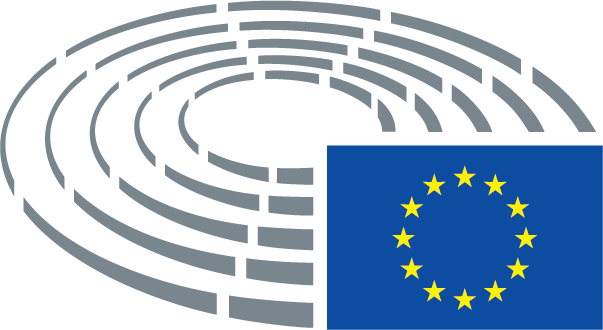 Datum goedkeuring24.1.2019Uitslag eindstemming+:–:0:295329532953Bij de eindstemming aanwezige ledenMaria Arena, David Campbell Bannerman, Salvatore Cicu, Santiago Fisas Ayxelà, Eleonora Forenza, Karoline Graswander-Hainz, Christophe Hansen, Heidi Hautala, Yannick Jadot, France Jamet, Jude Kirton-Darling, Bernd Lange, David Martin, Emmanuel Maurel, Anne-Marie Mineur, Sorin Moisă, Godelieve Quisthoudt-Rowohl, Helmut Scholz, Joachim Schuster, Joachim Starbatty, Adam Szejnfeld, William (The Earl of) Dartmouth, Jan ZahradilMaria Arena, David Campbell Bannerman, Salvatore Cicu, Santiago Fisas Ayxelà, Eleonora Forenza, Karoline Graswander-Hainz, Christophe Hansen, Heidi Hautala, Yannick Jadot, France Jamet, Jude Kirton-Darling, Bernd Lange, David Martin, Emmanuel Maurel, Anne-Marie Mineur, Sorin Moisă, Godelieve Quisthoudt-Rowohl, Helmut Scholz, Joachim Schuster, Joachim Starbatty, Adam Szejnfeld, William (The Earl of) Dartmouth, Jan ZahradilMaria Arena, David Campbell Bannerman, Salvatore Cicu, Santiago Fisas Ayxelà, Eleonora Forenza, Karoline Graswander-Hainz, Christophe Hansen, Heidi Hautala, Yannick Jadot, France Jamet, Jude Kirton-Darling, Bernd Lange, David Martin, Emmanuel Maurel, Anne-Marie Mineur, Sorin Moisă, Godelieve Quisthoudt-Rowohl, Helmut Scholz, Joachim Schuster, Joachim Starbatty, Adam Szejnfeld, William (The Earl of) Dartmouth, Jan ZahradilMaria Arena, David Campbell Bannerman, Salvatore Cicu, Santiago Fisas Ayxelà, Eleonora Forenza, Karoline Graswander-Hainz, Christophe Hansen, Heidi Hautala, Yannick Jadot, France Jamet, Jude Kirton-Darling, Bernd Lange, David Martin, Emmanuel Maurel, Anne-Marie Mineur, Sorin Moisă, Godelieve Quisthoudt-Rowohl, Helmut Scholz, Joachim Schuster, Joachim Starbatty, Adam Szejnfeld, William (The Earl of) Dartmouth, Jan ZahradilBij de eindstemming aanwezige vaste plaatsvervangersSyed Kamall, Frédérique Ries, Fernando Ruas, Paul Rübig, Pedro Silva Pereira, Ramon Tremosa i Balcells, Jarosław WałęsaSyed Kamall, Frédérique Ries, Fernando Ruas, Paul Rübig, Pedro Silva Pereira, Ramon Tremosa i Balcells, Jarosław WałęsaSyed Kamall, Frédérique Ries, Fernando Ruas, Paul Rübig, Pedro Silva Pereira, Ramon Tremosa i Balcells, Jarosław WałęsaSyed Kamall, Frédérique Ries, Fernando Ruas, Paul Rübig, Pedro Silva Pereira, Ramon Tremosa i Balcells, Jarosław WałęsaBij de eindstemming aanwezige plaatsvervangers (art. 200, lid 2)José Blanco López, Teresa Jiménez-Becerril Barrio, Jozo Radoš, Kārlis Šadurskis, Jasenko Selimovic, Mihai Ţurcanu, Anna ZáborskáJosé Blanco López, Teresa Jiménez-Becerril Barrio, Jozo Radoš, Kārlis Šadurskis, Jasenko Selimovic, Mihai Ţurcanu, Anna ZáborskáJosé Blanco López, Teresa Jiménez-Becerril Barrio, Jozo Radoš, Kārlis Šadurskis, Jasenko Selimovic, Mihai Ţurcanu, Anna ZáborskáJosé Blanco López, Teresa Jiménez-Becerril Barrio, Jozo Radoš, Kārlis Šadurskis, Jasenko Selimovic, Mihai Ţurcanu, Anna Záborská29+ALDEJozo Radoš, Frédérique Ries, Jasenko Selimovic, Ramon Tremosa i BalcellsECRJan ZahradilEFDDWilliam (The Earl of) DartmouthPPESalvatore Cicu, Santiago Fisas Ayxelà, Christophe Hansen, Teresa Jiménez-Becerril Barrio, Sorin Moisă, Godelieve Quisthoudt-Rowohl, Fernando Ruas, Paul Rübig, Kārlis Šadurskis, Adam Szejnfeld, Mihai Ţurcanu, Jarosław Wałęsa, Anna ZáborskáS&DMaria Arena, José Blanco López, Karoline Graswander-Hainz, Jude Kirton-Darling, Bernd Lange, David Martin, Joachim Schuster, Pedro Silva PereiraVERTS/ALEHeidi Hautala, Yannick Jadot5-ECRDavid Campbell Bannerman, Syed Kamall, Joachim StarbattyENFFrance JametGUE/NGLAnne-Marie Mineur30GUE/NGLEleonora Forenza, Emmanuel Maurel, Helmut Scholz